中天合创煤炭分公司艾柯夫采煤机国产电控箱维修（1年期）采购文件采购人：中天合创能源有限责任公司2024年3月目  录第一章 采购邀请文件第二章 受邀供应商须知第三章 技术要求第四章 响应文件相关格式第一章 采购邀请文件中天合创能源有限责任公司就“中天合创煤炭分公司艾柯夫采煤机国产电控箱维修（1年期）”采购项目进行单一来源谈判采购，现邀请合格供应商参与报价，参与报价供应商应严格按照我公司采购流程执行，严格遵守《中国中煤能源集团有限公司供应商廉洁合规管理办法》要求，具体如下：服务范围及内容艾柯夫SL900采煤机电控系统修理长协明细艾柯夫SL300采煤机电控系统修理长协明细说明:1.整套或部件维修拆解后上述表格中如有未列项目，涉及到维修或更换由供应商承担全部费用，出厂达到原厂标准。2.以上表内所列检测修理和更换单价包含人工费、材料费、管理费、税金、运输等维修所需的一切费用，整机维修时费用不得高于供应商设备购置原值的45%。3.大部件维修和零部件维修运费及人工费由供应商承担。4.结算以实际发生项目的单项报价进行合计。二、供应商资质要求1.本项目邀请华夏天信智能物联股份有限公司2.供应商不得处于责令停产停业、暂扣或者吊销执照、暂扣或者吊销许可证、吊销资质证书状态，供应商不得处于进入清算程序或被宣告破产或其他丧失履约能力的情形；（提供信用中国截图）三、付款方式1.合同履行期限为一年，自合同签订之日起计算。2.维修设备到货验收合格、运行正常后，供应商出具税率为 13%的全额增值税专用发票后，采购方支付供应商维修金额的80%，留维修金额20%作为质保金。3.通过质保期后无质量问题，采购方支付供应商维修费用 20%的质保金(不计利息)。结算质保金时要附维修评估报告，否则不予结算。四、运输供应商按采购方要求，负责将设备、部件运输至指定地点并装卸车到货后按采购方要求码放。五、商务要求1.响应文件对采购文件的全部偏差，均应在响应文件的商务和技术偏差表中列明，响应文件偏差表中未列明的内容，将视为响应采购文件的要求，但如发现响应文件的其他部分与商务和技术偏差表的描述不一致或供应商的响应缺乏支持性文件，则评审小组有权要求供应商对相关问题进行澄清，并根据澄清结果对供应商的响应文件进行评审。2.供应商对响应文件的澄清、说明和补正应由供应商的法定代表人（单位负责人）或其授权的代理人签字或加盖公章。3.评审小组经过对供应商的报价进行比较或基于专业经验认为某一供应商的报价过低，可能对其履约造成影响时，应当要求该供应商做出书面说明并提供相应的证明材料，供应商不能合理说明或者不能提供相应证明材料的，其响应文件将被视为无效。4.最终报价有算术错误或其他错误的，评审小组按照以下原则进行修正，并要求供应商对修正后的价格进行书面澄清确认，供应商拒不澄清确认的，其响应文件将被视为无效。（1）采购平台中询比大厅开标一览表（报价表）内容与报价文件中相应内容不一致的，以询比大厅开标一览表（报价表）为准。（2）大写金额与小写金额不一致的以大写金额为准。（3）单价金额小数点或者百分比有明显错位的，以开标一览表的总价为准，并修改单价。（4）总价金额与单价计算汇总金额不一致的，以单价金额计算结果为准。（5）对不同文本报价文件解释发生异议的，以中文文本为准。响应报价的算术错误修正不改变评审依据的响应总报价。当修正后的总报价高于原响应报价时，视同供应商响应报价错误产生少漏计费用，签订合同时由供应商承担，如评审小组认为供应商无法承受少漏计费用，可以将报价作为异常低价处理；当修正后的总报价低于原报价时，签订合同时以修正后的报价为准；5.供应商间存在恶意竞标、串标、围标现象的，成交供应商不履行合同程序的，严格按照中煤集团公司供应商管理办法规定执行。6.采购日期及采购方式见公告，若截止报价揭示日期不够3家，不满足揭示条件的，进行延期报名，延期报名期限与公示期一致。7.严格执行技术要求中的有关规范、规程要求，若技术文件中未说明的事项，执行中国最新版国家标准（GB）、行业标准或在国际范围内被接受的具有不低于中国国家标准的标准。8.如采购技术文件中物资规格型号、技术参数等涉及某些厂家仅供参考，但所提供产品的使用功效、性能应等同于或优于采购文件提供的参考型号。六、符合性和实质性评审时的否决性条款在发现下列情况之一的，其参与评审资格将被否决：1.没有按照采购文件格式要求提供的响应文件，致使评审小组人员无法评审的。2.不满足采购文件中供应商资格要求中规定的内容，资格证明文件未提供或不符合要求的。3.供应商的响应函或法定代表人身份证明或法定代表人授权委托书不符合要求的。4.响应文件中要求签字和盖章的内容无签字或未加盖公章或签字人无法定代表人有效授权书的。5.服务期不满足采购文件要求，致使采购项目无法按原计划实现的。6.分项报价中有错误、缺项、混乱等情况致使评审人员无法评审的。7.供应商提交的响应文件附有采购方不能接受的条件的。8.以他人名义提交响应文件或者以其他弄虚作假方式参与提交响应文件的。9.响应文件符合采购文件中规定废除其资格的其他商务条款。9.有任一加*项要求不满足的。10响应文件的内容无法实现采购项目的基本功能或基本目的。11.响应文件符合采购文件中规定否决性的其他技术条款。七、项目负责人员及联系方式采购人：中天合创能源有限责任公司地址：鄂尔多斯市康巴什新区乌兰木伦街西3号采购代理：北京康迪建设监理咨询有限公司地址：鄂尔多斯市康巴什新区乌兰木伦街西3号430室项目经理：宋工联系电话：18148333858邮箱：kdzbdl@vip.126.com举报电话：010-57953531（工作日：8：30-17:00）第二章 受邀供应商须知一、注意事项：1.发布单一性公示的媒介本采购邀请文件在中国招标投标公共服务平台、中国招标与采购网、中煤招标与采购网、中煤易购采购一体化平台进行发布。2.严格按照采购邀请文件及响应文件模板要求提交正式响应文件，响应文件必须为加盖公章并扫描的PDF文件，且在指定时间、地点携带胶装响应文件（一正四副，正本必须加盖鲜章）、本次采购内容相同或相近近期历史销售合同原件，公章到现场谈判，商务或其他是否有偏离需在偏离表内予以明确。3.供应商报名审核、响应文件编制、澄清等内容咨询项目负责人。4.供应商应仔细阅读和检查采购文件的全部内容，如发现缺页或内容不全，应及时向采购人提出，以便补齐，如有疑问应以书面形式提出，采购人予以澄清。二、供应商报名及采购文件获取1.采购文件售价：400元/标段，售后不退。2.受邀供应商报价时间：2024年3月29日 09:00:00至2024年4月2日 11:00:00。三、响应文件提交及谈判本服务类项目采取网上报价，受邀供应商应将响应文件（加盖公章的PDF文件形式）于报价截止前上传至报价系统中，另外需线下递交响应文件，受邀供应商应携带胶装响应文件（一正四副，正本必须加盖鲜章）、本次采购内容相同或相近近期历史销售合同原件、公章到鄂尔多斯市康巴什新区中天合创能源有限责任公司一楼谈判室参加谈判，谈判时间另行通知。四、采购文件的购买及报价保证金的缴纳 1.参与本项目的供应商必须将采购文件费用（400）转账凭证与报价保证金转账凭证（23000）附在响应文件中，未附转账凭证的将被否决。2.在递交响应文件的同时应提交报价保证金共计23000元整作为其响应的一部分。报价保证金以银行电汇的形式递交，退款时不计银行利息。未提交报价保证金的供应商将被否决。（采购文件费用转账凭证须备注：项目名称，公司信息）3.报价保证金以北京康迪建设监理咨询有限公司为受益人，采用有效的电汇形式，从供应商对公账户转出，以报价截止日期前到达指定账户为准。4.采购文件费用及报价保证金汇入行及帐号如下：账户名称：北京康迪建设监理咨询有限公司  银行地址：北京市昌平区开户银行：工商银行北京天通苑支行银行帐号：0200 2927 1910 0003 3885.采购人确定成交供应商后及时向未成交的供应商退还报价保证金。6.下列任何情况发生时,报价保证金将被不予退回:（1）一是报价截止后至成交供应商确定前，参与报价供应商不得修改或者撤销其响应文件;（2）成交供应商在规定期限内未能按规定签订合同。五、成交服务费收取成交单位在收到成交通知书后将成交服务费支付给代理机构，成交服务费将从成交供应商提交的报价保证金中进行扣除，剩余部分保证金应及时退还成交供应商。收费标准按照附表中规定。收费标准附表注：1、长协类项目按照项目概算计算收费。2、成交金额不足20万时固定收取3000元服务费。3、本项目收取23000元成交服务费计算方法如下：采购代理服务收费按差额定率累进法计算。例如：某服务采购代理业务成交金额为4800万元，计算采购代理服务收费额如下： 100万元×1.5%=1.5万元（500-100）万元×0.8%=3.2万元（1000-500）×0.45%=2.25万元（4800-1000）×0.25%=9.5万元合计收费=1.5+3.2+2.25+9.5=16.45（万元）技术要求中天合创煤炭分公司艾柯夫采煤机国产电控箱维修技术文件（1年期）第一节   设备一览表1.维修明细艾柯夫SL900采煤机电控系统修理长协明细艾柯夫SL300采煤机电控系统修理长协明细    说明:1.整套或部件维修拆解后上述表格中如有未列项目，涉及到维修或更换由供应商承担全部费用，出厂达到原厂标准。2.以上表内所列检测修理和更换单价包含人工费、材料费、管理费、税金、运输等维修所需的一切费用，整机维修时费用不得高于供应商设备购置原值的45%。3.大部件维修和零部件维修运费及人工费由供应商承担。4.结算以实际发生项目的单项报价进行合计。第二节   设备使用工作环境1.工作环境在煤矿井下使用。最高温度————— 33℃；最低温度————— 5 ℃；年平均气温———— ≤25℃；环境相对湿度——— 日平均值不大于95%（＋25℃时），月平均值不大于90%；地震烈度————— 6级；海拔高度————— ≤1300米；2.使用条件采煤机在下列使用条件下，能连续正常运行。、（1）顶板有淋水，底板有渗水的综采工作面。（2）瓦斯矿井、煤尘有爆炸危险，煤有自燃发火倾向。（3）每日20小时连续作业，4小时检修。3.设备入井煤矿采用副立井进行设备升降作业任务，罐笼尺寸不大于7200mm×3250mm×4500mm。提升运输能力小于50t。第三节  设备维修内容及技术要求（一）采煤机修理内容1.采煤机电控系统维修分整套维修和部件维修。2.整套电控系统各部件进行拆解检测，检测合格的继续使用，不合格进行修复，更换损坏部件。3.电控箱改造的电气件各隔爆面、外壳等的完好处理，并更换全部螺栓、垫圈。4.电控箱及外置附件根据采购方井下现场水质、湿度及温度实际情况制定专门的防腐措施。5.设备维修时需要到主机厂家检测维修。如需改造维修由供应商到主机厂家拉运。(二)电气部分1.对电控箱内部和外置电气部件进行完全拆解、清理和检查。2.对改造的外围输出输入电缆、控制线及喇叭口和过线嘴进行检测，更换损坏的电缆及喇叭口和过线嘴。喇叭嘴、垫圈、挡板等金属件喷砂去锈镀锌，螺孔过丝，有断丝的取出断丝，滑丝的进行修补。密封圈、螺栓全部更换为新件。所有更换件符合防爆要求。3.改造件的接线腔上所有断裂的螺栓取出，所有螺纹孔按照防爆要求进行检测、修复。4.对各改造件的接线腔、盖板及箱体进行防爆性能检测与维修电控箱内部清洁，重新布线，对所有接线柱、插头及螺栓的紧固情况进行检查;检查主变压器外观，对变压器进行相间、对地绝缘值测试。5.检查并更换进线腔内损伤的接线端子、接线插头，检测、修复蜂鸣器、急停开关和瓦斯断电仪，补齐缺失件(须经双方确认 )。6.检查3300V进线插座、电缆连接器、连接器母线、通讯线和光纤等，所有的显示器、本安分线盒、总线盒、PT100模块等根据情况确定维修或更换，更换所有控制电缆。7.检测各电气单元元器件性能，更换损坏件(必要的继电器、接触器等基本电气件)，其它核心部件如变频器、主变压器等单价价值较高件损坏严重需更换，更换时必须通知采购方。8.隔离转轴，旋钮按钮拆除清洗，接合间隙和有效接合面范围内粗糙度不符合规定值的和变形的进行更换。9.按照出厂标准工艺组装，进行通电试验，并出具试验报告。10.电气部分防护等级必须不低于原出厂标准。第四节  设备的维修要求1.供应商所修理的项目其技术性能不低于原设备的技术性能。2.所更换的零部件与外购件必须与原设备的规格、型号、生产厂品牌一致。3.如遇特殊情况，不使用设备原配套部件，需提供替代部件的关键技术性能指标，并与原部件进行对比说明，要求不低于原部件性能,并且达到原部件的寿命周期。替代品的安装尺寸、连接形式、接口等需与被替代零部件一致。4.所有部件(包括箱体内部防爆漆及外表面保护漆，外置电控系统附件) 根据采购方使用现场水质和环境要求进行防腐，防腐满足现场使用条件，供应商须到现场取样化验水质。5.更换所有紧固件。6.供应商须把更换下的旧件返回采购方现场 (普通紧固件除外)，并按要求装卸、码放，作为更换件依据。7.供应商在检修车间进行组装、调试(按规定进行空负荷试运及加载试验 )、验收。8.供应商在验收合格后,根据采购方的安排将电控箱及系统附件运至组运输至采购方指定地点，并指导井上下组装、调试。第五节 验收标准方法1.设备检修完成后，供应商应对设备的质量、规格、性能进行检验出具质量检验证明文件。2.采购方有权进行中检，中检过程中签署的文件不作为最终验收依据。3.设备拆解时，供应商须通知采购方相关人员到场对设备、部件损坏情况共同鉴定，履行会签手续。4.设备通过安装、调试、功能测试和试运转合格后，双方将签署验收文件作为验收证明。5.设备依据以下要求进行验收:1)最新行业标准及出厂标准。2)本技术文件的技术性能要求。3)供应商提供的图纸资料和技术证明文件。4)整机性能达到原制造厂商出厂标准(在空载、额定负载下进行试运行、测试设备/系统是否能达到协议规定的所有技术性能: 部件还须在主机上进行配套组装、检验配合尺寸，进行试运行)。第六节 维修质保期及售后服务1.电控箱整机及部件维修质量保证期为投入现场使用8个月或到货1年(易损件、消耗件除外)，以时间先到的为准。2.合同期内包括设备维修及售后、维保服务。3.售后服务为了保证两矿采煤机电控系统安全、高效、低耗运行，规范采煤机电控系统维护保养、操作，提高采煤机电控系统的完好率和使用率，减少采煤机电控系统的事故率和降低生产运行成本，供应商本着客户至上的精神，诚心挚意为采购方提供最专业、最及时全方位的24小时技术服务支持。在合同期内无偿服务。3.1 供应商合同期内免费进行培训、指导。对于采煤机电控系统技术培训，服务工程师负责收集整理归类采煤机电控系统发生的所有故障，根据矿方要求，每两月最少对矿方相关工作人员提供一次相应的技术培训，培训内容应包括采煤机电控系统发生的所有故障，故障诊断和故障排除的过程与思路，采煤机电控系统操作维护、保养和检修相关专业知识，以提高采煤机电控系统相关人员的故障处理水平，并组织矿方人员到采煤机原厂培训（12人，不包含往返路费）。供应商到矿提供技术服务时，矿方提供免费食宿。3.2 质保期内正常使用损坏的配件，供应商无偿更换。要求供应商响应时间为 4 小时以内。(不包括因设备操作原因造成的非正常损坏以及日常维护、保养所产生的配件更换和修理)3.3供应商在长协合同期限内及设备修理质保期内安排技术人员设点进行现场技术服务。第七节 合同期限及付款方式1.合同履行期限为1年，自合同签订之日起计算。2.维修设备到货验收合格、运行正常后，供应商出具税率为 13%的全额增值税专用发票后，采购方支付供应商维修金额的80%，留维修金额20%作为质保金。3.通过质保期后无质量问题，采购方支付供应商维修费用 20%的质保金(不计利息)。结算质保金时要附维修评估报告，否则不予结算。第八节 技术文件供应商在交货时，同时提供以下技术文件：缺陷检验情况。检修工作的情况说明。更换修复部件的目录。更换件返矿明细(需矿方签字确认 )。有关修理用材料的规格、性能、产地证明。质量检验证明。所有检查和实验结果。必要的相关安全证明。9.整机调试报告。第九节   运输供应商按采购方要求，负责将设备、部件运输至指定地点并装卸车到货后按采购方要求码放。第四章 响应文件相关格式                （项目名称）响应文件供应商： （供应商签章位置）    （盖单位章）       年    月    日目  录1.响应函2.公司简介3.报价一览表4.商务和技术偏差表5.项目实施方案或规划6.资质证明文件7.辅助资料表8.供应商和拟承担项目负责人的业绩9.供应商廉洁承诺书一、响 应 函中天合创能源有限责任公司：1.我方已仔细研究了    （项目名称）采购文件的全部内容，愿意以虚拟总价含税价人民币（大写）        元（¥      元）的报价（其中：税率为：  %）提供本项目技术服务，并按合同约定履行义务。2.我方的响应文件包括下列内容：（1）响应函（2）公司简介（3）报价一览表（4）商务和技术偏差表（5）项目实施方案或规划（6）资质证明文件（7）辅助资料表（8）供应商和拟承担项目负责人的业绩（9）供应商廉洁承诺书响应文件的上述组成部分如存在内容不一致的，以响应函为准。3.我方承诺除商务偏差表列出的偏差外，我方响应采购文件的全部要求。4.如我方成交，我方承诺：（1）在规定的期限内与你方签订合同；（2）在签订合同时不向你方提出附加条件；（3）在合同约定的期限内完成合同规定的全部义务。5.我方在此申明，所递交的响应文件及有关资料内容完整、真实和准确，且不存在供应商资格要求条件中不得存在的情形。供应商：                                           （盖单位章）法定代表人（单位负责人）或其授权的代理人：             （签字）地址：                                                         电话：                                                         电子邮箱：                                                                                         年     月     日二、公司简介供应商应简要说明其公司情况，包括公司类属关系、组织机构、规模、人员数量等。三、报价一览表注：1.供应商的报价如有其它优惠条件，须在响应文件中注明。2.响应价格应为含税价格。3.此表应按供应商须知的规定单独密封标记后递交。采购文件及报价保证金供应商应在此提供采购文件购买费及保证金汇款底单的复印件。未按要求提供转账凭证将视为没有实质性响应采购要求，报价将被否决。13服务费承诺书致：北京康迪建设监理咨询有限公司：我们在贵公司组织的                 项目中若获成交，我们承诺，保证在领取成交通知书的同时按采购文件有关规定，以贵公司认可的方式向贵公司支付服务费。特此承诺。供应商：  （盖单位章）   四、商务和技术偏差表商务偏差表技术偏差表注：响应文件与采购文件的要求有不同时（含正偏离和负偏离），应逐条列在偏差表中，否则将认为供应商完全响应采购文件的全部要求，若无偏离可填写无五、项目实施方案或规划供应商应递交完整的服务响应方案，详细说明投入本服务所需要的人员、机械及材料计划。资质证明文件1.基本情况：要求供应商提供资质证照、证书复印件及相关采购要求的证明材料，以证明供应商具有承担本项目要求的资质。2.财务要求证明材料（如有可提供）：如有，请提供以下两种财务会计报表中的一种作为财务证明材料：（1）请提供近三年经会计事务所或审计机构审计的近年财务会计报表复印件，包括资产负债表、现金流量表、利润表；供应商成立日期少于该规定年份的，可根据实际情况提供。（2）供应商应提供近三年财务会计报表复印件，包括资产负债表、利润表；供应商成立日期少于该规定年份的，可根据实际情况提供。3.业绩：本次采购内容相同或相近近期历史销售合同4.其他要求的证明材料。（一）法定代表人身份证明姓名：        性别：       年龄：      职务：_____ 系 （供应商名称）的法定代表人。特此证明。附法定代表人的身份证复印件：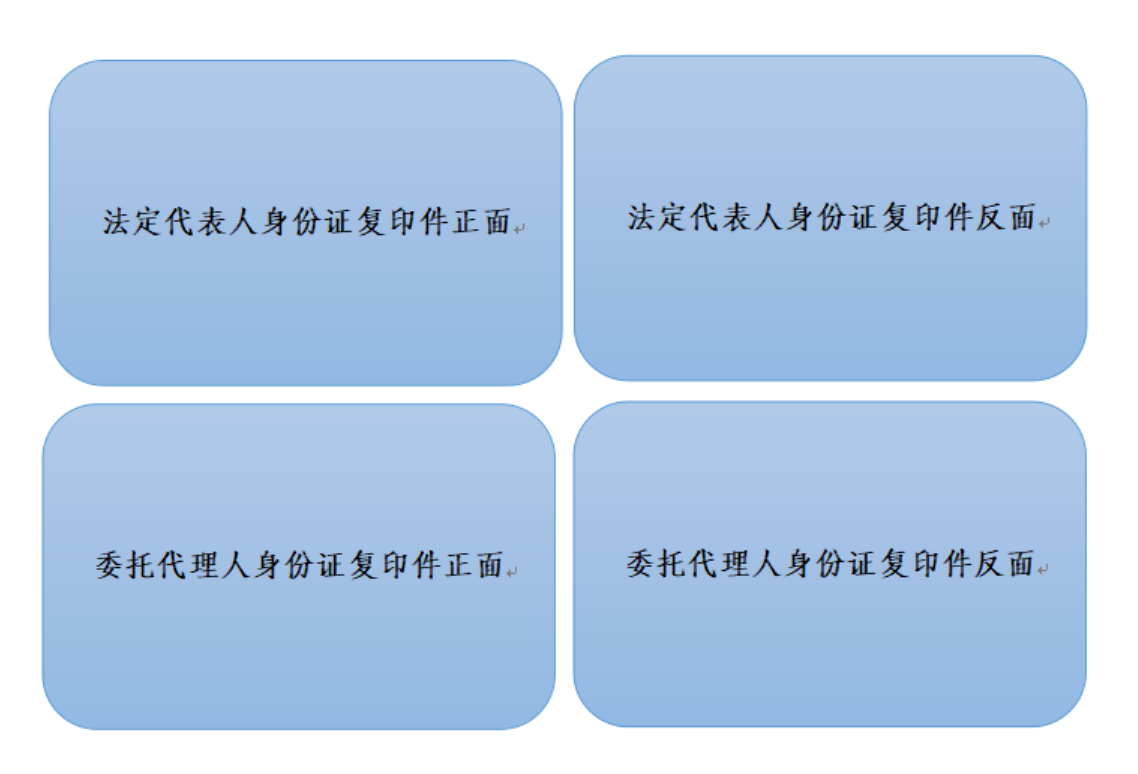 供应商：                 （盖单位章）     年     月    日（二）法定代表人授权委托书（适用于有委托代理人的情况）本人  （姓名）系   （供应商名称）的法定代表人（单位负责人），现委托  （姓名）为我方代理人。代理人根据授权，以我方名义签署、澄清确认、递交、撤回、修改         采购项目响应文件、签订合同和处理有关事宜，其法律后果由我方承担。委托期间：自本委托书签署之日起至           之日止。代理人无转委托权。附法定代表人的身份证复印件和委托代理人身份证复印件，并按照以下形式复印：供应商：                  （盖单位章）   法定代表人（单位负责人）：     （签字）  身份证号码：                             委托代理人：                   （签字）  身份证号码：                             电话号码：                                    年     月    日七、辅助资料表1、项目负责人简历表2、组织机构简介表3、主要人员配备表供应商应编制项目组织机构图，列出详细的管理人员名单，包括姓名、职位、职称。并给出其简历，包括工作过的项目名称、项目职位等八、供应商和拟承担项目负责人的业绩9.1供应商已完成类似项目汇总表注：获奖和评价证书附后。9.2  在建类似项目汇总表九、供应商廉洁承诺书供应商廉洁承诺书为维护公平竞争的市场秩序，我方自愿在参与贵方组织的商业往来活动中，加强有关人员廉洁从业管理，恪守商业道德，从源头预防和遏制违法、违规、违纪行为发生，特作以下承诺：严格遵守国家有关法律法规，坚持诚实守信原则，恪守商业道德，规范商务人员廉洁从业行为。不伙同他人串标、围标或非法排挤竞争对手，不在商业活动中提供虚假资料，损害贵方合法权益。不为贵方工作人员提供回扣、礼金、有价证券、贵重物品和报销个人费用。不为贵方工作人员安排有可能影响公平、公正交易的宴请、健身、娱乐等活动。不为贵方工作人员投资入股、个人借款或买卖股票、债券等提供方便。不为贵方工作人员购买或装修住房、婚丧嫁娶、配偶子女上学或工作安排以及出国出境、旅游等提供方便。不违反规定为贵方工作人员在我方相关企业挂名兼职、合伙经营、介绍承揽业务等提供方便。不利用非法手段向贵方工作人员打探有关涉及贵方的商业秘密、业务渠道等。贵方对涉嫌不廉洁的商业行为进行调查时，我方有配合提供证据、作证的义务。未经贵方同意，我方不向任何新闻媒体、第三人述及有关贵方工作人员恪守商业道德方面的评价、信息。我方自愿接受社会及贵方监督，如有违反约定，承诺及时对相关工作人员进行处分处理，并限期整改；如导致贵方工作人员受到纪律处分、组织处理或构成违法犯罪的，愿意按照双方约定赔付违约金，并列入永久禁入中煤市场黑名单；给贵方造成重大社会影响或重大经济损失的，同意解除、终止双方尚未履行完毕的业务合同，暂停结算合同未支付款项，赔偿贵方遭受的经济损失，并列入永久禁入中煤市场黑名单。                                    承诺方：              （盖章）授权代表：            （签字）                  地址：                      电话：                                                    年    月    日序号件号名称单位数量检测修理单价（含税元）检测修理总价（含税元）更换单价（含税元）更换总价（含税元）1.无线控制1.无线控制1.无线控制1.无线控制1.无线控制1.无线控制1.无线控制1.无线控制1.无线控制105.98.01.01.009遥控接收件1//205.02.02.01.098遥控器充电器件1//305.02.02.01.177矿用本安型遥控接收器件1//405.02.02.01.097煤机遥控器件1//4.105.02.02.01.097遥控器壳体件1//4.205.02.02.01.097遥控器电池件1//4.305.02.02.01.097遥控器主板件1//2.电控箱系统及相关附件2.电控箱系统及相关附件2.电控箱系统及相关附件2.电控箱系统及相关附件2.电控箱系统及相关附件2.电控箱系统及相关附件2.电控箱系统及相关附件2.电控箱系统及相关附件2.电控箱系统及相关附件101.03.19.04.001复位传感器个2//201.03.04.99.016甲烷断电仪台1//301.11.15.01.002语音报警台1//405.02.02.01.105采煤机无线基站台1//505.01.01.16.007矿用机载变频器台2//5.101.03.06.01.024功率模块件1//5.201.03.18.01.003电力电容组件1//5.301.03.99.01.026ABB电源板件1//5.401.03.18.01.004高频吸收电容及附件件1//5.501.03.06.01.002功率模块单元件1//5.604.01.02.01.009变频开关主板（带光纤接口）件1//601.03.15.01.021熔断器125A只6//701.03.26.01.031本安电源双路输出12V个1//801.03.26.01.038本安电源输出12V个1//901.03.26.01.002开关电源50-24台1//1001.03.26.01.027开关电源TX241个1//1105.02.02.01.113智能阀控单元ValveConBoard件2//1201.03.03.01.015显示模块TX12TS台1//1301.03.02.04.001智能CAN网桥 CANbridge个5//1405.02.02.01.063温度检测模块TXCAN-PTC-V11.00个1//1501.03.22.01.005bender绝缘监视模块4701//1601.03.11.01.015电流检测单元300A个1//1705.02.02.01.031多电压漏电闭锁模块TX-LDBS3-V02块3//1801.03.14.01.002继电器配座24VDC只18//1901.03.13.01.009漏电断路器 C16个1//2001.03.15.01.045熔断器2A 3300v只2//2101.03.15.01.044高压熔断器160A只3//2201.06.01.02.032绝缘子36×51只6//2301.03.14.01.002继电器配座24VDC只18//2401.06.08.01.052冷压端头SC70-10个12//2501.06.06.01.003amp插件35芯（针）776180-1个35//2601.03.01.02.078控制器TX306个3//2701.03.13.01.001断路器C06个3//2801.06.01.01.089绝缘检测接线端子A01-22个1//2901.06.99.01.067阻隔带10P个5//3001.02.11.01.008带灯按钮11TD/r23个3//3101.02.11.01.013带灯按钮11D/r23个3//3201.99.01.01.043强力磁铁个2//3301.03.04.08.006倾角传感器TX126T-90个1//3401.03.01.02.079控制器个1//3501.03.03.01.005显示模块台1//3601.03.04.04.004煤矿用低浓度甲烷传感器个1//3701.03.04.99.017编码器个2//3801.03.04.99.030煤矿用车载式甲烷断电仪主机台1//3901.03.09.01.001真空接触器台4//4001.03.11.01.019电流传感器个2//4101.03.11.01.013电流检测单元个2//4201.03.12.02.006环形变压器台1//4301.03.13.01.002断路器个2//4401.03.15.01.020熔断器只4//4501.03.16.01.018隔离式安全栅个5//4601.03.16.01.024隔离式安全栅个12//4701.03.16.01.025隔离式安全栅个26//4801.03.17.01.007隔离变送器个1//4901.03.19.99.035转换开关个1//5001.03.22.01.013bender绝缘监视模块台1//5101.03.26.01.070本安电源个4//5201.03.26.01.075本安电源个6//5301.03.32.01.001以太网交换机台1//5401.03.99.01.100STW附件个1//5501.03.99.01.101306附件个3//5601.05.04.02.072EKF控制电缆件2//5701.05.04.02.075EKF控制电缆件7//5801.05.04.02.077EKF控制电缆件4//5901.05.04.02.078EKF控制电缆件1//6001.05.04.02.079EKF控制电缆件1//6105.06.02.01.014矿用磁场发射器件2//6202.01.01.03.375七类网线（3米）条1//6302.01.01.03.384网线条2//6405.02.02.01.002三相指示隔离转换模块台2//6505.02.02.01.008三相指示隔离转换模块台1//6605.02.02.01.017高压电源显示模块块2//6705.02.02.01.102隔离开关件1//6805.02.02.01.1108路温度检测模块件2//6905.02.02.01.112UPS电源模块件1//7009.02.05.07.004工业CF卡个1//7104.02.02.06.027熔断器底座件4//7201.06.03.01.0323芯插座个28//7301.06.03.01.0357芯插座个19//7401.06.03.01.03812芯插座个23//7501.06.03.01.04119芯插座个4//7601.03.15.03.021熔断器底座件6//7701.03.05.01.080熔断器件6//7801.03.02.04.005以太网Modbus转换器个1//7901.05.04.02.053EKF控制电缆件6//8001.05.04.02.073EKF控制电缆件1//8101.11.15.01.096矿用浇封兼本安型直流稳压电源台5//8201.02.99.01.0562.4G平板数传天线个12//8301.05.13.02.017通信光纤尾缆根2//8405.02.02.01.111矿用本安型无线基站（AP）件4//8505.02.02.01.184矿用本安型无线基站(CPE)件1//8601.03.11.01.026电流传感器个1//8701.03.11.01.014电流检测单元个1//8804.07.09.03.0213芯安装座个20//8904.07.09.03.0227芯堵板件10//9004.07.09.03.02312芯堵板件10//9104.07.09.04.01519芯堵头件10//9201.06.99.01.100滑动套管个3//9301.06.02.01.031光纤接头耦合器个6//9404.06.01.01.001变频器键盘调试电缆根2//9505.06.03.99.009多芯穿墙端子件6//9605.06.03.99.011多芯穿墙端子件3//9705.06.03.01.048矿用本安型倾角传感器件2//9801.06.03.04.114矿用隔爆型高压电缆连接器个1//9901.06.03.04.115转换连接弯头个1//10001.02.99.01.099天线延长线件10//10101.03.01.02.1705G通信模块件1//10204.07.17.08.0415G模组固定板件10//10304.07.17.08.0425G天线固定板件10//10404.07.17.08.0435G天线安装焊块件10//10504.07.17.08.044惯导安装板件10//10604.07.17.08.045惯导安装板压板件10//107模块钣金件套10//10801.03.26.01.114本安电源个1//10901.03.15.03.002熔断器座只1//11004.02.02.06.027熔断器底座件1//11101.03.24.01.009风扇个1//11201.03.11.01.025电流传感器1200A|采煤机SL900||青岛天信电气有限公司个1//11305.01.99.01.068数据转换箱|德国艾柯夫煤机 SL900||青岛天信个2//11405.02.02.01.0818路温度检测模块TXCAN-8PT100TEST-V01|采煤机SL900||青岛天信电气有限公司个1//115其余连接件（紧固件、线缆、密封、支撑带、直销、销子、卡簧、托架、导入支座、衬套、支撑导轨、限位销、防护装置、堵头、按钮等）套1//序号件号名称单位数量检测修理单价（含税元）检测修理总价（含税元）更换单价（含税元）更换总价（含税元）101.03.19.01.027隔离开关台1201.03.15.01.045熔断器只2//301.03.15.03.002熔断器座只2//405.02.02.01.008三相指示隔离转换模块台1//505.02.02.01.002三相指示隔离转换模块台1//605.02.02.01.017高压电源显示模块块2//701.03.12.02.006环形变压器台1//801.06.99.01.067阻隔带个5//901.03.09.01.001真空接触器台2//1001.03.11.01.014电流检测单元个2//1101.03.22.01.013bender绝缘监视模块台1//1205.02.02.01.031多电压漏电闭锁模块块2//1301.03.09.01.013真空接触器台1//1401.03.09.01.010真空接触器台1//1505.01.01.11.007矿用机载变频器台2//15.104.01.02.01.081适配单元件1//15.201.03.05.01.010变频器主板（排线接口）件1//15.301.03.06.01.008功率模块单元件1//15.401.03.05.01.016驱动单元件1//15.501.03.18.01.038电容单元件1//15.601.03.18.01.037电力电容组件1//15.704.07.05.01.001叠层母排件1//1601.03.15.01.011熔断器只4//1704.02.02.06.027熔断器底座件4//1801.03.11.01.019电流传感器个2//1901.03.15.03.007熔断器座只4//2001.03.15.01.035熔断器芯个4//2101.03.13.01.009漏电断路器个1//2201.03.04.99.030煤矿用车载式甲烷断电仪主机台1//2301.03.04.04.004煤矿用低浓度甲烷传感器个1//2401.02.04.02.002金属膜电阻个30//2501.02.04.05.020金属膜电阻个5//2601.02.11.01.008带灯按钮个4//2701.02.11.01.014带灯按钮个4//2801.03.19.99.035转换开关个1//2901.02.02.03.004整流二极管个5//3001.03.02.04.005以太网Modbus转换器个1//3104.07.17.15.051矿用本安型倾角传感器件2//3201.03.04.08.006倾角传感器个3//3301.05.02.02.028屏蔽电缆米12//3401.06.09.02.018金属软管接头件2//3501.04.11.01.007不锈钢纺织编织管米6//3601.06.01.01.163接线端子节8//3705.02.06.01.009O型密封条米1//3801.03.03.01.005显示模块台1//3902.01.01.03.375七类网线（3米）条1//4002.01.01.03.384网线条1//4109.02.05.07.004工业CF卡个1//4201.05.13.02.017通信光纤尾缆根1//4301.06.02.01.031光纤接头耦合器个1//4401.05.13.02.002光纤跳线根6//4501.02.99.01.0562.4G平板数传天线个8//4601.02.99.01.0432.4G平板数传天线个2//4701.11.15.01.096矿用浇封兼本安型直流稳压电源台4//4805.02.02.01.111矿用本安型无线基站件4//4901.04.05.02.001主控器橡胶垫（防震垫）个4//5005.02.02.01.097矿用本安型遥控发送器个6//50.105.02.02.01.097遥控器壳体件150.205.02.02.01.097遥控器电池件150.305.02.02.01.097遥控器主板件15105.02.02.01.098遥控器充电器个2//5205.98.01.01.009矿用本安型遥控接收器台2//5301.03.04.01.012PT100(贴片式）个3//5401.03.24.01.009风扇个2//5501.11.15.01.002矿用本安型声光报警器台1//5601.03.04.07.023增量编码器件2//5704.07.17.15.013复位传感器轴套件1//5804.07.17.15.014复位传感器前盖板件1//5904.07.17.15.015复位传感器底部安装板件1//6004.07.17.15.016复位传感器螺纹套件1//6101.06.01.01.152接线端子件1//6201.04.05.01.091O型密封圈件1//6301.04.05.01.092O型密封圈件1//6401.04.11.01.005不锈钢防制软编织管米1//6501.04.11.01.004不锈钢防爆编织管接头件2//6601.03.19.04.001磁接近开关个1//6701.04.05.01.072密封圈件1//6804.02.99.01.027引线嘴堵板件1//6904.02.99.01.028引线嘴垫圈件2//7001.04.03.03.076严禁带电打开标牌件1//7101.05.02.02.008屏蔽电缆米38//7205.06.02.01.014矿用磁场发射器件2//7301.05.13.01.017CAN总线数据电缆米30//7401.05.05.01.019铜芯聚乙烯软电缆（黄绿接地线）米6//7504.06.01.01.001变频器键盘调试电缆根2//7601.06.06.01.017amp插件（内用针）个50//7701.06.06.01.003amp插件35芯（针）个5//7801.06.06.01.002amp插件23芯（针黑）个5//7901.06.06.01.008amp插件8芯（针）个3//8001.06.06.01.001amp插件23芯（孔黑）个8//8101.06.06.01.007amp插件8芯（孔）个7//8201.06.06.01.006amp插件35芯（孔）个5//8301.06.06.01.022amp插件35芯（针灰）个2//8401.06.06.01.023amp插件35芯（孔灰）个2//8501.06.06.01.031amp插件14芯（孔黑）个3//8601.08.01.01.031标志铭牌包1//8701.06.01.01.086接线端子个6//8801.01.01.04.001镀彩锌卡轨米3//8901.05.04.01.008硅橡胶高压电机引接线米6//9001.05.04.01.048硅橡胶高压电机引接线米20//9101.05.04.01.046硅橡胶高压电机引接线米6//9201.05.04.01.012硅橡胶绝缘高压引接线米15//9301.05.04.01.005硅橡胶电机引接线米10//9401.05.04.02.077EKF控制电缆件1//9501.05.04.02.053EKF控制电缆件4//9601.05.04.02.088EKF控制电缆件1//9701.05.04.02.076EKF控制电缆件3//9801.06.03.01.0313芯插头个3//9901.11.13.01.003本安接线盒JHH-2A个4//10001.03.21.01.009矿用隔爆型低压接线盒台1//10116.06.02.01.001中心逻辑控制箱台110216.06.02.01.002边缘逻辑控制箱台110316.06.02.01.003边缘逻辑控制箱台110401.05.13.01.020矿用橡套控制电缆米30//10501.03.26.01.002开关电源台2//10601.06.01.02.001通用型接线端子只24//10704.02.02.08.011机载监控装置套2//10802.01.01.03.395七类网线（1米）条2//10901.03.02.99.021CAN/光纤转换器个2//11001.03.11.01.026电流传感器个1//11101.03.16.01.018隔离式安全栅个4//11201.03.16.01.024隔离式安全栅个2//11301.05.04.02.072EKF控制电缆件1//11404.07.17.19.049本安接线盒件2//11501.06.03.01.0323芯插座个26//116其余连接件（紧固件、线缆、密封、支撑带、直销、销子、卡簧、托架、导入支座、衬套、支撑导轨、限位销、防护装置、堵头、按钮等）套1//序号件号名称单位数量检测修理单价（含税元）检测修理总价（含税元）更换单价（含税元）更换总价（含税元）1.无线控制1.无线控制1.无线控制1.无线控制1.无线控制1.无线控制1.无线控制1.无线控制1.无线控制105.98.01.01.009遥控接收件1//205.02.02.01.098遥控器充电器件1//305.02.02.01.177矿用本安型遥控接收器件1//405.02.02.01.097煤机遥控器件1//4.105.02.02.01.097遥控器壳体件1//4.205.02.02.01.097遥控器电池件1//4.305.02.02.01.097遥控器主板件1//2.电控箱系统及相关附件2.电控箱系统及相关附件2.电控箱系统及相关附件2.电控箱系统及相关附件2.电控箱系统及相关附件2.电控箱系统及相关附件2.电控箱系统及相关附件2.电控箱系统及相关附件2.电控箱系统及相关附件101.03.19.04.001复位传感器个2//201.03.04.99.016甲烷断电仪台1//301.11.15.01.002语音报警台1//405.02.02.01.105采煤机无线基站台1//505.01.01.16.007矿用机载变频器台2//5.101.03.06.01.024功率模块件1//5.201.03.18.01.003电力电容组件1//5.301.03.99.01.026ABB电源板件1//5.401.03.18.01.004高频吸收电容及附件件1//5.501.03.06.01.002功率模块单元件1//5.604.01.02.01.009变频开关主板（带光纤接口）件1//601.03.15.01.021熔断器125A只6//701.03.26.01.031本安电源双路输出12V个1//801.03.26.01.038本安电源输出12V个1//901.03.26.01.002开关电源50-24台1//1001.03.26.01.027开关电源TX241个1//1105.02.02.01.113智能阀控单元ValveConBoard件2//1201.03.03.01.015显示模块TX12TS台1//1301.03.02.04.001智能CAN网桥 CANbridge个5//1405.02.02.01.063温度检测模块TXCAN-PTC-V11.00个1//1501.03.22.01.005bender绝缘监视模块4701//1601.03.11.01.015电流检测单元300A个1//1705.02.02.01.031多电压漏电闭锁模块TX-LDBS3-V02块3//1801.03.14.01.002继电器配座24VDC只18//1901.03.13.01.009漏电断路器 C16个1//2001.03.15.01.045熔断器2A 3300v只2//2101.03.15.01.044高压熔断器160A只3//2201.06.01.02.032绝缘子36×51只6//2301.03.14.01.002继电器配座24VDC只18//2401.06.08.01.052冷压端头SC70-10个12//2501.06.06.01.003amp插件35芯（针）776180-1个35//2601.03.01.02.078控制器TX306个3//2701.03.13.01.001断路器C06个3//2801.06.01.01.089绝缘检测接线端子A01-22个1//2901.06.99.01.067阻隔带10P个5//3001.02.11.01.008带灯按钮11TD/r23个3//3101.02.11.01.013带灯按钮11D/r23个3//3201.99.01.01.043强力磁铁个2//3301.03.04.08.006倾角传感器TX126T-90个1//3401.03.01.02.079控制器个1//3501.03.03.01.005显示模块台1//3601.03.04.04.004煤矿用低浓度甲烷传感器个1//3701.03.04.99.017编码器个2//3801.03.04.99.030煤矿用车载式甲烷断电仪主机台1//3901.03.09.01.001真空接触器台4//4001.03.11.01.019电流传感器个2//4101.03.11.01.013电流检测单元个2//4201.03.12.02.006环形变压器台1//4301.03.13.01.002断路器个2//4401.03.15.01.020熔断器只4//4501.03.16.01.018隔离式安全栅个5//4601.03.16.01.024隔离式安全栅个12//4701.03.16.01.025隔离式安全栅个26//4801.03.17.01.007隔离变送器个1//4901.03.19.99.035转换开关个1//5001.03.22.01.013bender绝缘监视模块台1//5101.03.26.01.070本安电源个4//5201.03.26.01.075本安电源个6//5301.03.32.01.001以太网交换机台1//5401.03.99.01.100STW附件个1//5501.03.99.01.101306附件个3//5601.05.04.02.072EKF控制电缆件2//5701.05.04.02.075EKF控制电缆件7//5801.05.04.02.077EKF控制电缆件4//5901.05.04.02.078EKF控制电缆件1//6001.05.04.02.079EKF控制电缆件1//6105.06.02.01.014矿用磁场发射器件2//6202.01.01.03.375七类网线（3米）条1//6302.01.01.03.384网线条2//6405.02.02.01.002三相指示隔离转换模块台2//6505.02.02.01.008三相指示隔离转换模块台1//6605.02.02.01.017高压电源显示模块块2//6705.02.02.01.102隔离开关件1//6805.02.02.01.1108路温度检测模块件2//6905.02.02.01.112UPS电源模块件1//7009.02.05.07.004工业CF卡个1//7104.02.02.06.027熔断器底座件4//7201.06.03.01.0323芯插座个28//7301.06.03.01.0357芯插座个19//7401.06.03.01.03812芯插座个23//7501.06.03.01.04119芯插座个4//7601.03.15.03.021熔断器底座件6//7701.03.05.01.080熔断器件6//7801.03.02.04.005以太网Modbus转换器个1//7901.05.04.02.053EKF控制电缆件6//8001.05.04.02.073EKF控制电缆件1//8101.11.15.01.096矿用浇封兼本安型直流稳压电源台5//8201.02.99.01.0562.4G平板数传天线个12//8301.05.13.02.017通信光纤尾缆根2//8405.02.02.01.111矿用本安型无线基站（AP）件4//8505.02.02.01.184矿用本安型无线基站(CPE)件1//8601.03.11.01.026电流传感器个1//8701.03.11.01.014电流检测单元个1//8804.07.09.03.0213芯安装座个20//8904.07.09.03.0227芯堵板件10//9004.07.09.03.02312芯堵板件10//9104.07.09.04.01519芯堵头件10//9201.06.99.01.100滑动套管个3//9301.06.02.01.031光纤接头耦合器个6//9404.06.01.01.001变频器键盘调试电缆根2//9505.06.03.99.009多芯穿墙端子件6//9605.06.03.99.011多芯穿墙端子件3//9705.06.03.01.048矿用本安型倾角传感器件2//9801.06.03.04.114矿用隔爆型高压电缆连接器个1//9901.06.03.04.115转换连接弯头个1//10001.02.99.01.099天线延长线件10//10101.03.01.02.1705G通信模块件1//10204.07.17.08.0415G模组固定板件10//10304.07.17.08.0425G天线固定板件10//10404.07.17.08.0435G天线安装焊块件10//10504.07.17.08.044惯导安装板件10//10604.07.17.08.045惯导安装板压板件10//107模块钣金件套10//10801.03.26.01.114本安电源个1//10901.03.15.03.002熔断器座只1//11004.02.02.06.027熔断器底座件1//11101.03.24.01.009风扇个1//11201.03.11.01.025电流传感器1200A|采煤机SL900||青岛天信电气有限公司个1//11305.01.99.01.068数据转换箱|德国艾柯夫煤机 SL900||青岛天信个2//11405.02.02.01.0818路温度检测模块TXCAN-8PT100TEST-V01|采煤机SL900||青岛天信电气有限公司个1//115其余连接件（紧固件、线缆、密封、支撑带、直销、销子、卡簧、托架、导入支座、衬套、支撑导轨、限位销、防护装置、堵头、按钮等）套1//序号件号名称单位数量检测修理单价（含税元）检测修理总价（含税元）更换单价（含税元）更换总价（含税元）101.03.19.01.027隔离开关台1201.03.15.01.045熔断器只2//301.03.15.03.002熔断器座只2//405.02.02.01.008三相指示隔离转换模块台1//505.02.02.01.002三相指示隔离转换模块台1//605.02.02.01.017高压电源显示模块块2//701.03.12.02.006环形变压器台1//801.06.99.01.067阻隔带个5//901.03.09.01.001真空接触器台2//1001.03.11.01.014电流检测单元个2//1101.03.22.01.013bender绝缘监视模块台1//1205.02.02.01.031多电压漏电闭锁模块块2//1301.03.09.01.013真空接触器台1//1401.03.09.01.010真空接触器台1//1505.01.01.11.007矿用机载变频器台2//15.104.01.02.01.081适配单元件1//15.201.03.05.01.010变频器主板（排线接口）件1//15.301.03.06.01.008功率模块单元件1//15.401.03.05.01.016驱动单元件1//15.501.03.18.01.038电容单元件1//15.601.03.18.01.037电力电容组件1//15.704.07.05.01.001叠层母排件1//1601.03.15.01.011熔断器只4//1704.02.02.06.027熔断器底座件4//1801.03.11.01.019电流传感器个2//1901.03.15.03.007熔断器座只4//2001.03.15.01.035熔断器芯个4//2101.03.13.01.009漏电断路器个1//2201.03.04.99.030煤矿用车载式甲烷断电仪主机台1//2301.03.04.04.004煤矿用低浓度甲烷传感器个1//2401.02.04.02.002金属膜电阻个30//2501.02.04.05.020金属膜电阻个5//2601.02.11.01.008带灯按钮个4//2701.02.11.01.014带灯按钮个4//2801.03.19.99.035转换开关个1//2901.02.02.03.004整流二极管个5//3001.03.02.04.005以太网Modbus转换器个1//3104.07.17.15.051矿用本安型倾角传感器件2//3201.03.04.08.006倾角传感器个3//3301.05.02.02.028屏蔽电缆米12//3401.06.09.02.018金属软管接头件2//3501.04.11.01.007不锈钢纺织编织管米6//3601.06.01.01.163接线端子节8//3705.02.06.01.009O型密封条米1//3801.03.03.01.005显示模块台1//3902.01.01.03.375七类网线（3米）条1//4002.01.01.03.384网线条1//4109.02.05.07.004工业CF卡个1//4201.05.13.02.017通信光纤尾缆根1//4301.06.02.01.031光纤接头耦合器个1//4401.05.13.02.002光纤跳线根6//4501.02.99.01.0562.4G平板数传天线个8//4601.02.99.01.0432.4G平板数传天线个2//4701.11.15.01.096矿用浇封兼本安型直流稳压电源台4//4805.02.02.01.111矿用本安型无线基站件4//4901.04.05.02.001主控器橡胶垫（防震垫）个4//5005.02.02.01.097矿用本安型遥控发送器个6//50.105.02.02.01.097遥控器壳体件150.205.02.02.01.097遥控器电池件150.305.02.02.01.097遥控器主板件15105.02.02.01.098遥控器充电器个2//5205.98.01.01.009矿用本安型遥控接收器台2//5301.03.04.01.012PT100(贴片式）个3//5401.03.24.01.009风扇个2//5501.11.15.01.002矿用本安型声光报警器台1//5601.03.04.07.023增量编码器件2//5704.07.17.15.013复位传感器轴套件1//5804.07.17.15.014复位传感器前盖板件1//5904.07.17.15.015复位传感器底部安装板件1//6004.07.17.15.016复位传感器螺纹套件1//6101.06.01.01.152接线端子件1//6201.04.05.01.091O型密封圈件1//6301.04.05.01.092O型密封圈件1//6401.04.11.01.005不锈钢防制软编织管米1//6501.04.11.01.004不锈钢防爆编织管接头件2//6601.03.19.04.001磁接近开关个1//6701.04.05.01.072密封圈件1//6804.02.99.01.027引线嘴堵板件1//6904.02.99.01.028引线嘴垫圈件2//7001.04.03.03.076严禁带电打开标牌件1//7101.05.02.02.008屏蔽电缆米38//7205.06.02.01.014矿用磁场发射器件2//7301.05.13.01.017CAN总线数据电缆米30//7401.05.05.01.019铜芯聚乙烯软电缆（黄绿接地线）米6//7504.06.01.01.001变频器键盘调试电缆根2//7601.06.06.01.017amp插件（内用针）个50//7701.06.06.01.003amp插件35芯（针）个5//7801.06.06.01.002amp插件23芯（针黑）个5//7901.06.06.01.008amp插件8芯（针）个3//8001.06.06.01.001amp插件23芯（孔黑）个8//8101.06.06.01.007amp插件8芯（孔）个7//8201.06.06.01.006amp插件35芯（孔）个5//8301.06.06.01.022amp插件35芯（针灰）个2//8401.06.06.01.023amp插件35芯（孔灰）个2//8501.06.06.01.031amp插件14芯（孔黑）个3//8601.08.01.01.031标志铭牌包1//8701.06.01.01.086接线端子个6//8801.01.01.04.001镀彩锌卡轨米3//8901.05.04.01.008硅橡胶高压电机引接线米6//9001.05.04.01.048硅橡胶高压电机引接线米20//9101.05.04.01.046硅橡胶高压电机引接线米6//9201.05.04.01.012硅橡胶绝缘高压引接线米15//9301.05.04.01.005硅橡胶电机引接线米10//9401.05.04.02.077EKF控制电缆件1//9501.05.04.02.053EKF控制电缆件4//9601.05.04.02.088EKF控制电缆件1//9701.05.04.02.076EKF控制电缆件3//9801.06.03.01.0313芯插头个3//9901.11.13.01.003本安接线盒JHH-2A个4//10001.03.21.01.009矿用隔爆型低压接线盒台1//10116.06.02.01.001中心逻辑控制箱台110216.06.02.01.002边缘逻辑控制箱台110316.06.02.01.003边缘逻辑控制箱台110401.05.13.01.020矿用橡套控制电缆米30//10501.03.26.01.002开关电源台2//10601.06.01.02.001通用型接线端子只24//10704.02.02.08.011机载监控装置套2//10802.01.01.03.395七类网线（1米）条2//10901.03.02.99.021CAN/光纤转换器个2//11001.03.11.01.026电流传感器个1//11101.03.16.01.018隔离式安全栅个4//11201.03.16.01.024隔离式安全栅个2//11301.05.04.02.072EKF控制电缆件1//11404.07.17.19.049本安接线盒件2//11501.06.03.01.0323芯插座个26//116其余连接件（紧固件、线缆、密封、支撑带、直销、销子、卡簧、托架、导入支座、衬套、支撑导轨、限位销、防护装置、堵头、按钮等）套1//序号总价（万元）服务期响应申明报价大写（人民币）：                          报价大写（人民币）：                          报价大写（人民币）：                          报价大写（人民币）：                          报价说明：报价说明：报价说明：报价说明：供应商（盖章）：           供应商签字：              时间：    供应商（盖章）：           供应商签字：              时间：    供应商（盖章）：           供应商签字：              时间：    供应商（盖章）：           供应商签字：              时间：    序号采购文件章节及条款号响应文件章节及条款号偏差说明123......序号采购文件章节及条款号响应文件章节及条款号偏差说明123......序号业主名称项目名称及所在地合同金额合同工期合同履行情况序号业主名称项目名称及所在地合同金额合同工期合同履行情况